CAREER OBJECTIVE:I have the ability to work in professional organization as an I.T Engineer which will enable me to use my knowledge, skills and to take up greater responsibilities that will help me to enrich my technical skills and which will give me more strength to work efficiently and effectively to push my organization to achieve its goal.PROFESSIONAL EXPERIENCE:8th April 2013 – 18th Feb 2016 Organization: MS EDUCATION ACADEMY as Network Engineer.JOB RESPONSIBILITIES:Administering, supporting and troubleshooting issues related to Network and LAN.Responsible for the configuration and troubleshoot problems related to switches specially VLANs. Responsible for the configuration, installation, maintenance and monitoring of all protocols such as CHAP, PAP, PPP,  RIP, RIPV2, EIGRP, OSPF.Responsible for the configuration and troubleshoot problems related to Firewalls, VPN’s and IPS.Responsible for the installation and maintaining workgroups and domains.Responsible for the installation and implementing LAN/WAN enabling with routers switches.Hands on experience on Cisco Switches ,Routers, Firewalls and IPS .Monitoring and testing network performance and providing network performance statistics and reports. Provided first and second line support and managed solutions including servers based, network devices – Cisco switch/router, located across multiple sites.Ensured that clear and comprehensive fault logging diary updates are maintained and maintained a continuous stream of information regarding regular updates to other departments.Liaised with the authorities while coordinating with the information providers for making & incorporating fact-based decisions. Analyzed the root cause of failures and evolved breakdown solutions within minimum turnaround time. Handled network related problems, network related implementations and network related queries. Assisting in analysis of LAN/WANs to determine network performance problems. Ensured technical solutions are designed for performance, reliability, scalability, maintainability, supportability and business continuity while leveraging industry’s best practicesEffectively monitored functioning of equipment/peripherals and make necessary modifications to ensure system operates in conformance with specifications.Designed & conducted customized training programs based on process requirements, aligned training & development initiatives with the organizational goals and provided training.ACADEMIC CREDENTIALS & CERTIFICATIONS:Bachelors In Technology (Information Technology) from GFEC Affiliated To Jawaharlal Nehru Technological University with DISTINCTION, India from 2010 to 2014. Core Competencies:System / Network Administration Installation and Configuration   Technical Troubleshooting Server Management   LAN / WAN Installations / Technical Support  Training & Development  Team Management  Cross-functional Coordination Technical Skills:Switches 	Configuring and troubleshooting Cisco Switches Ethernet, STP, VTP, VLAN,  HSRP,VRRP, GLBP.Routing	LAN/WAN, Switch Truncking and Network Security.Troubleshooting and monitoring routing protocols like IP, Ethernet, PPP, HDLC, RIP (V1,V2), EIGRP and OSPF & OSI and TCP/IP model.Working with TCP/IP, Subnet and IPv4/IPv6Implementation & Configuration of CISCO Routers of 1700,1800,2600,2800,3800 Series Upgrading and Installing IOS images in routers and switchesConfiguration & Troubleshooting of various Routing Protocols like RIP, EIGRP, OSPFConfiguration of Static Routing, Default Routing and Dynamic RoutingConfiguration of Access Control List (ACL) Port Address Translation (PAT)Configuring and managing NAT(Network Address Translation)Setting access-list and passwords in Cisco routing environment.Security developing network security policy to counter threats against information security.Implementing routers on network perimeter with Cisco IOS Software security features.Making Cisco IOS zone-based firewall to perform basic security operations on a network.Configuring LAN devices to control access, resist attacks, shield other network devices and systems, and protect the integrity and confidentiality of network traffic.Firewall	Evaluating hardware models of the Cisco ASA adaptive security appliance product line.Implementing and maintaining basic Cisco ASA adaptive security appliance connectivity and device management plane features.Static and dynamic network address translations over ASAManaging security levels and controlling traffic using ASAAccessing control list configuration over ASA using object groupsWorking with security context (virtual firewalls)SOFTWARE & HARDWARE APPLICATIONS:Operating System:  Windows 2003/2008 Server, Windows XP, Vista & 7 & Linux. Office Tool: Microsoft Office Suite (2003/2007/2010).Software: Nessus, McAfee, PC Tool Antivirus, Team Viewer & Kaspersky Anti-Virus.Assembling PC’s & Troubleshooting.PERSONAL DOSSIER:Gender & Marital Status:			Male & SingleNationality			IndianPlace of Birth					Dubai- UAEFirst Name of Application CV No : 1655808Whatsapp Mobile: +971504753686 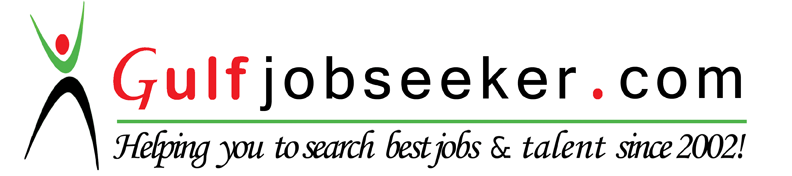 